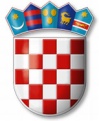 REPUBLIKA HRVATSKAVARAŽDINSKA ŽUPANIJAGOSPODARSKA ŠKOLA VARAŽDINNa temelju članka 56.  Statuta Gospodarske škole Varaždin, sazivam sjednicu Školskog odbora koja će se održati u prostorijama Gospodarske škole Varaždin dana 17.3.2022. godine s početkom u 17:00 sati.P O Z I V NA ČETVRTU SJEDNICU ŠKOLSKOG ODBORAkoja će se održati dana 17.3.2022. godine s početkom u 17:00 sati u prostorijama Gospodarske škole Varaždin DNEVNI RED:Usvajanje zapisnika s prošle sjednice Školskog odboraOdluka o preraspodjeli rezultataDavanje suglasnosti za rad ravnateljice Jasminke Kelemen na projektu ReCeZa- Regionalni centar Zabok u trajanju od 30% ukupnog tjednog radnog vremena od 2.5.2022. godineDonošenje odluke o davanju u zakup školske sportske dvoraneDavanje suglasnosti ravnateljici za zasnivanje radnog odnosa po objavljenim natječajimaRaznoPredsjednik Školskog odbora:   Tomislav Purgarić, prof